HAVUZ KULLANIM TALİMATNAMESİ1-HAVUZ DİP SÜPÜRGE TEMİZLİĞİ;ÖNCE MOTOR KAPATILIR VE EMİŞE, APARATI TAKILIR.
MOTOR AÇILIR VE MAVİ HORTUMUN BİR UCU SUPURGEYE TAKILIP HAVUZA SOKULUR DİĞER UCU İSE HAVUZUN PÜSKÜRTMESİNE TUTULARAK ORADAN GELEN SU İLE HORTUMUN İÇİNDE Kİ HAVASI ALINIR, SÜPÜRGE DEN ÇIKAN KABARCIKLAR BİTENE KADAR HAVA ALMA İŞLEMİNE DEVAM EDİLİR.
MAVİ HORTUMUN HAVASINI ALDIKTAN SONRA UCU PÜSKÜRTMEDEN ALINIP SONRA HORTUMU HAVUZUN İÇİNDEN ÇIKARMADAN EMİŞE TAKILIR.
BU İŞLEMİ YAPTIKTAN SONRA PÜSKÜRTMEDEN SU GELMEYE DEVAM EDİYORSA DİP SÜPÜRME İŞLEMİNE BAŞLAYABİLİRSİNİZ.
EĞER PÜSKÜRTMEDEN SU GELMİYORSA POMPA HAVA YAPMIŞ DEMEKTİR.POMPANIN HAVASINI ALMA İŞLEMİ; MOTORUN ELEKTİRİK BAĞLANTISI KESİLİR VE ÜZERİNDEKİ ŞEFFAF KAPAK HAFİF GEVŞETİLİP İÇİ SU DOLDUKTAN SONRA KAPAK TEKRAR SIKILIR VE YUKARIDAKİ DİP SÜPÜRGE İŞLEMİ EN BAŞTAN TEKRAR YAPILIR.2-POMPA VE FİLTRE KULLANIMI;FİLTRE 24 SAAT BOYUNCA FİLTRASYON KONUMUNDA ÇALIŞIR VE HİÇ BİRZAMAN KAPATILMAZ.
TERS YIKAMA: DİP SÜPÜRGE TEMİZLİĞİNDEN SONRA VEYA HAVUZ SİRKÜLASYONU AZALDIĞINDA FİLTRE İÇERİSİNDEKİ KUM PİSLENMİŞ DEMEKTİR. FİLTREYİ VE SUYU TEMİZLEMEK İÇİN FİLTRENİN KONUMU TERS YIKAMA(BACKWASH) YANİ 2 KONUMUNA GETİRİLİR VE PİS SU TAHLİYESİ YAPILIR, FİLTREDEN ÇIKAN SU BERRAKLAŞINCAYA KADAR BU İŞLEME DEVAM EDİLİR.( MAX.2 DK )DİP TEMİZLİĞİ İŞİ MÜMKÜNSE HAVUZ İÇİNDEN DEĞİL İSKELE ÜZERİNDEN YAPILMALIDIR.
DURULAMA: PİS SUYU DIŞARI ATMA İŞLEMİ BİTTİKTEN SONRA FİLTRENİN KONUMUNU DURULAMA(RİNSE) ‘E YANİ 3 KONUMUNA GETİRİLİR. BURADA DA SUYUN BERRAKLIĞINA BAKMADAN MAX.30 SANİYE DIŞARIYA SU TAHLİYESİ YAPILIR. SONRASINDA FİLTRENİN KOLUNU FİLTRASYON KONUMUNA GETİRİP BIRAKILIR.
BU İŞLEMLERDE FİLTRE KOLUNU YERİNDEN OYNATMADAN ÖNCE ELEKTRİK KESİLİR KOLU HERZAMAN SAAT YÖNÜNDE ÇEVİRİP YUVASINA OTURTUKTAN SONRA ELEKTRİK TEKRAR AÇILIR.
HAFTADA BİR KERE POMPA ÜZERİNDE Kİ ŞEFFAF KAPAK AÇILARAK İÇERİSİNDEKİ SEPET TEMİZLENİR. BU İŞLEMDEN ÖNCE HAVUZUN EMİŞ KISIMLARINA KÖR TIPA TAKILIR VE FİLTRE ÜZERİNDE Kİ KOL CLOSED POZİSYONUNA GETİRİLİR.3-ALTI YOLLU VANA;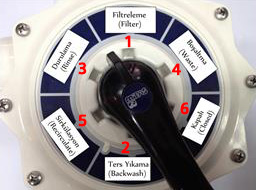 4-TEST KİTİ KULLANIMI;TEST ALETİ. CLOR(SARI) VE PH(KIRMIZI) SIVI SÖLÜSYONLARINDAN OLUŞUR, TEST CİHAZINI DİRSEĞİMİZE KADAR HAVUZA DALDIRIP SU İLE DOLDURULUR VE SÖLÜSYONLAR KENDİ RENKLERİNDEN OLUŞAN BÖLMELERE 3 ER DAMLA DAMLAT, ÇALKALA VE IŞIĞA DOĞRU TUT. ÇIKAN SONUÇ YETKİLİYE BİLDİRİLİR.5-KİMYASAL KULLANIMI;5 ÇEŞİT KİMYASALIMIZ VAR. BUNLAR; CLOR, PH DÜŞÜRÜCÜ, YOSUN ÖNLEYİCİ, ÇÖKERTİCİ VE AYAK DEZENFEKTE İLACIDIR.CLOR TOZ HALİNDEDİR VE SUDA Kİ BAKTERİLERİ ÖLDÜRMEK İÇİN KULLANILIR, SUYUN İHTİYACINA GÖRE HAVUZA HERGÜN ÖLÇÜM YAPILIP ATILIR. HER BİR TAS İLAÇ BİR KOVA SUDA ERİTİLİP HAVUZUN İSKELESİNDE DOLAŞILARAK DÖKÜLÜR.
PH DÜŞÜRÜCÜ TOZ HALİNDEDİR VE SUYUN PH DENGESİNİ SAĞLAMAK İÇİN KULLANILIR, SUYUN İHTİYACINA GÖRE HAVUZA HERGÜN ÖLÇÜM YAPILIP ATILIR. HER BİR TAS İLAÇ BİR KOVA SUDA ERİTİLİP HAVUZUN TEK BİR KÖŞESİNE DÖKÜLÜR VE HAVUZ FIRÇASIYLA SUYA YEDİRİLİR.
YOSUN ÖNLEYİCİ SIVI HALDEDİR VE HAFTADA BİR GÜN HAVUZA SERPEREK ATILIR. (GENELLİKLE C.TESİ GÜNLERİ)
ÇÖKERTİCİ SIVI HALDEDİR VE HAVUZDAKİ BAKTERİLERİ DİBE ÇÖKERTMEK İÇİN KULLANILIR. HAFTADA BİR GÜN HAVUZA SERPEREK ATILIR. (GENELLİKLE PAZAR GÜNLERİ) ATILDIKTAN SONRA HAVUZ 4 SAAT FİLTRASYON POSİZYONUNDA ÇALIŞIR, SONRA 4 SAAT MOTORLAR KAPATILIP SU DİNLENDİRİLİR TEKRAR MOTORLARI AÇTIĞIMIZDA HEMEN DİP SÜPÜRGE TEMİZLİĞİ YAPILIR.
AYAK DEZENFEKTE İLACI SIVI HALDEDİR VE AYAK MANTARINI ÖNLEMEK İÇİN KULLANILIR. AYAK DEZ. TEKNESİ İSKELE MERDİVENİ ÖNÜNE KONUR YARISINA KADAR SU DOLDURULUR VE BİR KAPAK İLAÇTAN KONUR. BU İŞLEM GÜNDE 3 DEFA YAPILIR. BU İLAÇ KESİNLİKLE HAVUZA DÖKÜLMEZ. EĞİTİM HAVUZLARI KİMYASALLAMA TABLOSUNOT:1 TAS (maşrapa) 1,5 KG DIR.AQUAPARK HAVUZLARI KİMYASALLAMA TABLOSUNOT:1 TAS (maşrapa) 1,5 KG DIR.ŞOKLAMA: Bu havuzlar da klor şoklaması, havuzun günlük klor ihtiyacının en az 4 katının havuza verilmesi ile yapılır.ÖLÇÜPHCLYOSUNÇÖKTÜRÜCÜAYAK DEZ. İLACI20X10Bir birim düşürmek için 2 kgBir birim yükseltmek için 2 kgC. tesi günleri 2 tasPazar günleri 2 tasGünde 3 defa 1 er kapak16X8Bir birim düşürmek için 1.5 kgBir birim yükseltmek için 1,5 kgC. tesi günleri 1 tasPazar günleri 1 tasGünde 3 defa 1 er kapak14X7Bir birim düşürmek için 1 kgBir birim yükseltmek için 1 kgC.tesi günleri 1 tasPazar günleri 1 tasGünde 3 defa 1 er kapak5.5X11Bir birim düşürmek için yarım kiloBir birim yükseltmek için yarım kiloC. tesi günleri yarım tasPazar günleri yarım tasGünde 3 defa 1 er kapak5X10Bir birim düşürmek için yarım kgBir birim yükseltmek için yarım kgC. tesi günleri yarım tasPazar günleri yarım tasGünde 3 defa 1 er kapakÖLÇÜPHCLYOSUNÇÖKTÜRÜCÜAYAK DEZ. TEK20 ÇAPBir birim düşürmek için 1.5 kgBir birim yükseltmek için 1,5 kgC. tesi günleri 1 tasPazar günleri 1 tasGünde 3 defa 1 er kapak18 ÇAPBir birim düşürmek için 1.5 kgBir birim yükseltmek için 1,5 kgC. tesi günleri 1 tasPazar günleri 1 tasGünde 3 defa 1 er kapak12 ÇAPBir birim düşürmek için yarım kgBir birim yükseltmek için yarım kgC. tesi günleri yarım tasPazar günleri yarım tasGünde 3 defa 1 er kapak